                          Université Abderrahmane Mira de Béjaia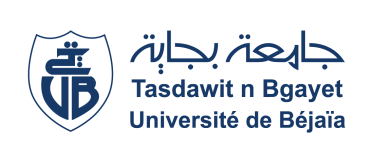 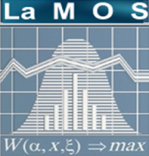                          Faculté des Sciences Exactes                         Unité de Recherche LaMOS                                                                École d’ÉtéThème :   Réseaux de Communications: Développements Théoriques et ApplicationsSamedi 07 Juin 2014Campus Aboudaou - Université de BéjaiaNom et Prénom :……………………………………………………………...............................Département/Université :…………………………………………..........………........................Grade/Spécialité:  …………………………………….................................................................Dernier diplôme obtenu : …………………………..Date et Lieu………………………………Niveau(**) :…………………………………………………......................................................Laboratoire de Recherche :……………………………………………………………………...Adresse :……………………………………………………………………................................Ville :……………………………………………………………………….................................Tel :……………………………Fax :…………………...........Mail :…………………………..J’ai l’intention de participer à l’école d’été  « Réseaux de Communications: Développements Théoriques et Applications »  qui aura lieu le Samedi 07 Juin 2014 pour les motifs suivants: :…………………………………………………………………………………………………...…………………………………………………………………………………………………...…………………………………………………………………………………………………...…………………………………………………………………………………………………..…………………………………………………………………………………………………...…………………………………………………………………………………………………... ..………………………………………………………………………………………………….…...………………………………………………………………………………………………………………………………………………………………………………………………...……………………………………………………………………………………………………...…………………………………………………………………………………………………...Retourner cette fiche avec un court CV,  incluant pour les doctorants un résumé du thème de leur thèse, avant le  17 mai  2014 à l’adresse suivante : E-mail : cosi2014.bejaia@gmail.com  (*) Le nombre de places étant limité, les confirmations se feront après étude des candidatures.(**) Pour les étudiants en magistère et doctorat, préciser le nombre d’inscriptions.